Ⅶ. でな　 Những đồ cần thiết ở trường tiểu họcさんがへがまったら、やになをしましょう。をにしてさんのにして。Khi việc con đi học tiểu học được quyết định, hãy chuẩn bị những đồ cần thiết cho sinh hoat cũng như học tập ở trường. Bạn có thể tham khảo thêm ở phần dưới đây nhưng tùy từng trường sẽ khác nhau nên hãy chuẩn bị theo trường mà con bạn sẽ theo học.a) と   Quần áo và đồ dùng mang theo　　：あまりにならないような、のあるにをます。 Quần áo: Mặc quần áo dễ di chuyển và không quá lòe loẹt. Trong giờ thể dục, sẽ sử dụng đồng phục thể dục (TAISOU FUKU).   Mũ trắng đỏ (KOHAKU BOUSHI hoặc AKASHIRO BOUSHI)　 Túi đựng giày trong nhà (UWABAKI IRE) 　 Giày trong nhà (UWABAKI)　 Giày thể thao (UNDOUGUTSU)　へはを。Khi đến trường nên mang giày dễ chạy dễ vận động.　やしたは。のにされる。Thẻ tên (NAFUDA) sẽ được trao vào ngày lễ nhập học. Khi lên lớp hoặc bị mất thì phải mua mới.　 Cặp sách (RANDOSERU)   Một số trường chỉ định màu sắc và / hoặc hình dạng.  Túi để đồ cá nhân (TESAGUE BUKURO)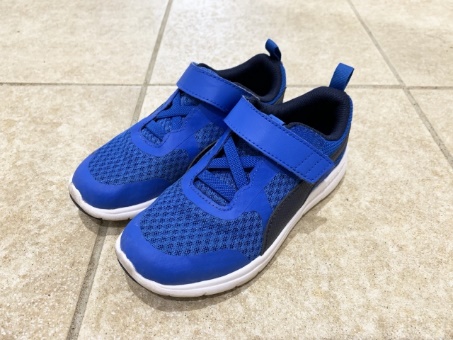 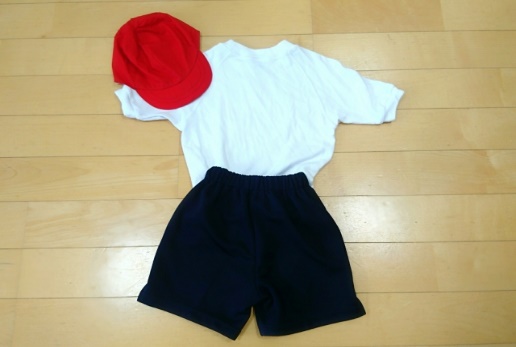 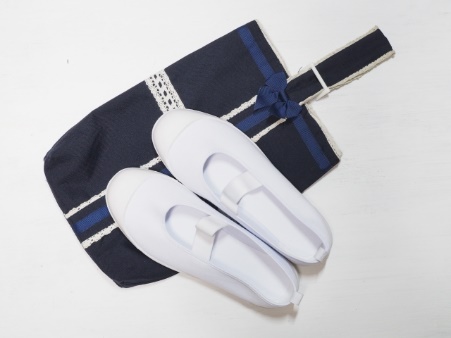 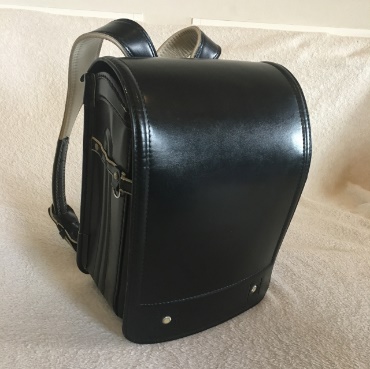 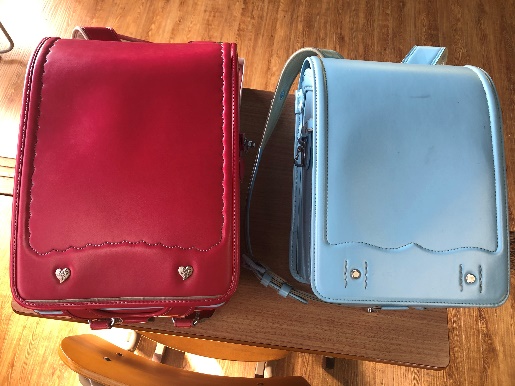 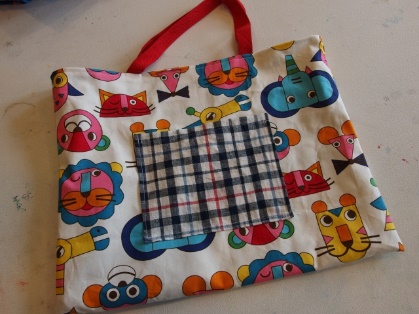 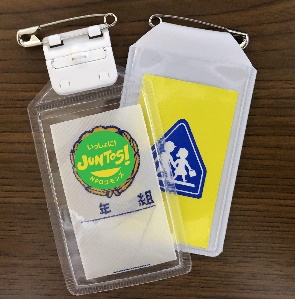 に・・はされています。　Thông thường, xỏ khuyên, uốn tóc và trang điểm đều bị cấm.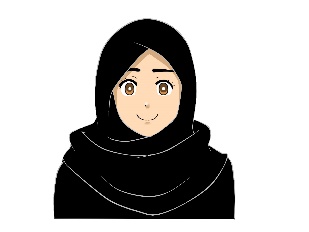 などのながなは、にしてください。 Các đồ liên quan đến tôn giáo như khăn trùm đầu thì vui lòng tham khảo ý kiến ​​của trường.b)   Đồ dùng học tập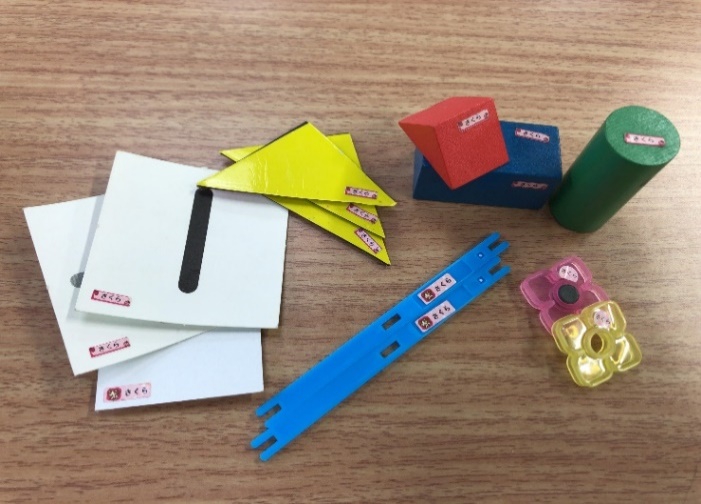 はされています。Sách giáo khoa (KYOUKASHO) được phát miễn phí.の Vở ghi cho từng môn học①セット　Hộp đồ dùng toán học (SANSUU SETTO)　すべてにします。をやでするとです。Ghi tên lên từng cái. Sẽ tiện lợi hơn nếu đặt mua các nhãn dán chuyên dụng tại cửa hàng văn phòng phẩm hoặc cửa hàng online.②（、、、　など）　Văn phòng phẩm:Hộp đựng bút chì, bút chì, tẩy, thước kẻ, v.v.③お（はさみ、のり、、など）Bộ dụng cụ：Kéo, keo dán, băng keo, kim bấm, v.v.　④（、、はし、）　Bộ đồ dùng ăn cơm tại trường (KYUSHOKU SETTO)：Khăn ăn (NAPUKIN), Thìa(SUPUUN), đũa (HASHI),  khẩu trang(MASUKU)　⑤、、: Bàn chải đánh răng (HABURASHI), Cốc (KOPPU), Túi dây rút (KINCHAKUBUKURO）⑥ Đàn Pianica (PIANIKA)　⑦　 Bộ vẽ tranh（ENOGUSETTO）⑧、  Sổ liên lạc, Túi đựng sổ liên lạc(RENRAKUCHO,RENRAKUBUKURO)※にでまとめてができるもあるので、のをようにして！ Có những đồ dùng mà cả lớp sẽ đăng ký mua cùng nhau, vì vậy hãy đảm bảo rằng bạn đã đọc thông báo (báo cáo)từ trường học!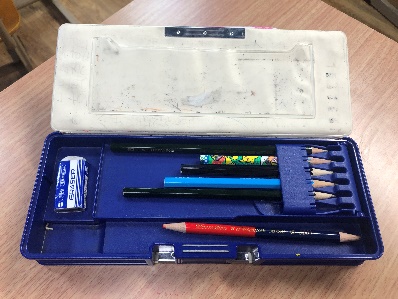 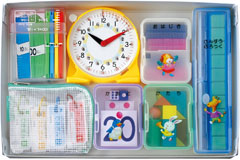 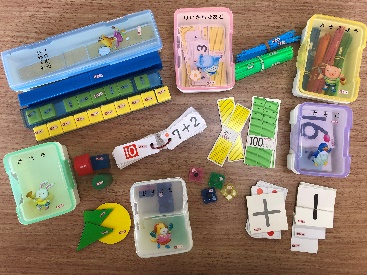 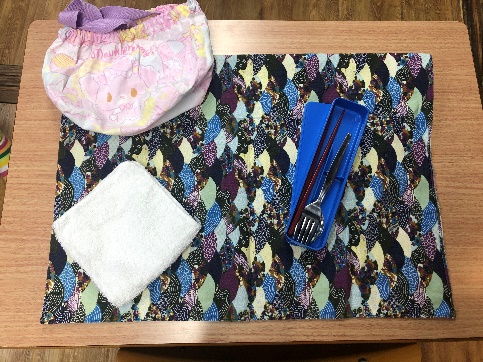 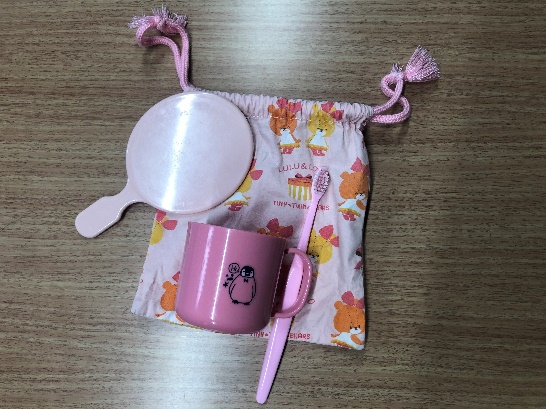 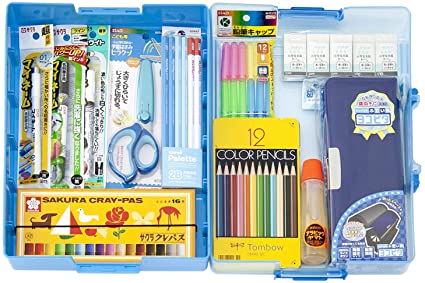 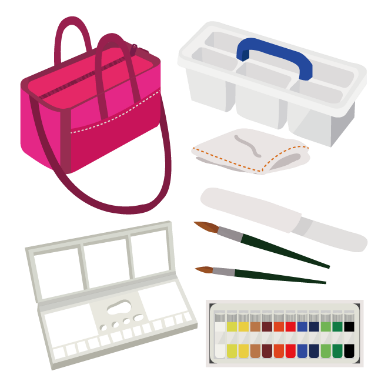 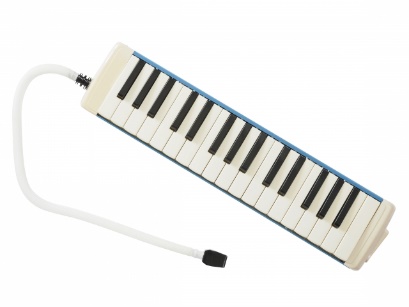 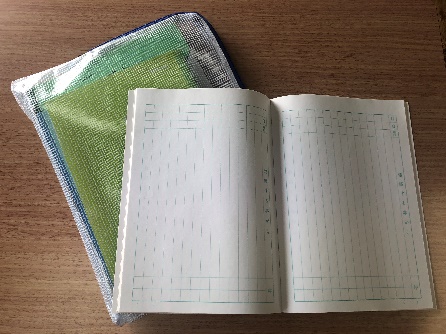 